280/607/21 Bärenreiter Praha s.r.o., se sídlem nám. Jiřího z Poděbrad 112/19, Praha 3, 130 00 1Č: 40527352, DIČ CZ40527352 zastoupená xxxxxobchodní společnost zapsaná v obchodním rejstříku vedeném Městským soudem v Praze, oddíl C., vložka 28787 bankovní spojení xxxxx(dále jen:„pronajimatel“)aNárodní divadlose sídlem Ostrovní 1, Praha 1, 112 30IČ: 00023337, DIČ: CZ00023337Jeho jménem: xxxxx (dále jen „nájemce“) na straně druhése dnešního dne dohodli na uzavření následujícíhoDODATKU NÁJEMNÍ SMLOUVY§ l Úvodní ustanoveníPronajimatel a nájemce uzavřeli dne 24.8.2021 Nájemní smlouvu (dále jen „smlouva“), kterou pronajímatel přenechává nájemci k dočasnému užívání notový provozovací materiál díla:Lyrická symfonie autora: Alexander Zemlinsky na provedeni 10. října 2021 ve Státní opeře Praha.V souladu s § 7 odst. 3 smlouvy „Závěrečná ustanovení" se smluvní strany dohodly na následující změně smlouvy:§ 2 Změna smlouvy§ 2 odst. h) a j) smlouvy „Předmět smlouvy“ se mění následovně:,,h) Vysílání / přenos provedení díla televizi: bude realizováno je plánováno (pořízený audiovizuální záznam koncertního provedení odvysílá Česká televize na kanálech ČT v pořtu 3 národních vysílání během 10 let. Součástí přenosu bude i následné zpřístupnění záznamu na webu ČT - streaming - po dobu 30 dní od každého vysílání, a to bez teritoriálního omezení.)“,j)jiné šíření provedení díla (streaming, live přenos do kinosálů, apod.): je plánováno (Národní divadlo pořízený audiovizuální záznam koncertního provedení odvysílá na svých oficiálních internetových kanálech - streaming - se zpřístupněním 30 dní od každého televizního vysílání bez teritoriálního omezení.)“§ 5 odst. I smlouvy „Nájemné“ se rozšiřuje o následující odstavce:§ 2, písm. h) této smlouvy (ČT vysílání) se nájemce zavazuje uhradit pronajímateli nájemné ve výši: 1 372,50 EUR (slovy: jeden tisíc tři sta sedmdesát dva euro a padesát centů) + daň z přidané hodnoty v zákonem stanovené výši. Nájemné bude zaplaceno na základě vystaveného daňového dokladu (faktury), a to se splatnosti čtrnácti dnů ode dne vystavení faktury. Faktura bude vystavena v CZK dle devizového kurzu ČNB platného k prvnímu dni kalendářního měsíce, v němž fakturace probíhá.- § 2, písm. j) této smlouvy (streaming ND) se nájemce zavazuje uhradit pronajímateli příplatek k nájemnému ve výši: 457,50 EUR (slovy: čtyři sta padesát sedm euro a padesát centů) + daň z přidané hodnoty v zákonem stanovené výši. Příplatek bude zaplacen na základě vystaveného daňového dokladu (faktury), a to se splatností čtrnácti dnů ode dne vystavení faktury. Faktura bude vystavena v CZK dle devizového kurzu ČNB platného k prvnímu dni kalendářního měsíce, v němž fakturace probíhá.§ 5 odst. 4 smlouvy „Nájemné“ se rozšiřuje o následující odstavec:V případě realizace dalšího užití materiálu - zhodnocení díla způsobem uvedeným v § 2, písm. h) této smlouvy280/607/21 se nájemce zavazuje informovat příslušné vysílatele (ČT) o skutečnosti, že nakladatel díla vyžaduje, aby v souvislosti s jakýmkoli dalším užitím díla byl uveden obvyklými způsoby (např. v titulcích příslušného pořadu nebo v bookletu vydávaného CD/DVD) plný název nakladatele díla, a to následujícím způsobem: nakladatel: Universal Edition AG Wien.§ 3 Závěrečné ustanovení1 Ustanoveni smlouvy tímto dodatkem nedotčené zůstávají beze změny. 2 Tento dodatek je vyhotoven ve dvou (2)exemplářích s platností originálu, jeden exemplář (l) pro nájemce a jeden exemplář (1) pro pronajímatele.3.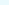 Smluvní strany prohlašují, že si dodatek přečetly a rozumějí jeho obsahu, což stvrzují vlastnoručními podpisy zástupců obou smluvních stran.V Praze dne 